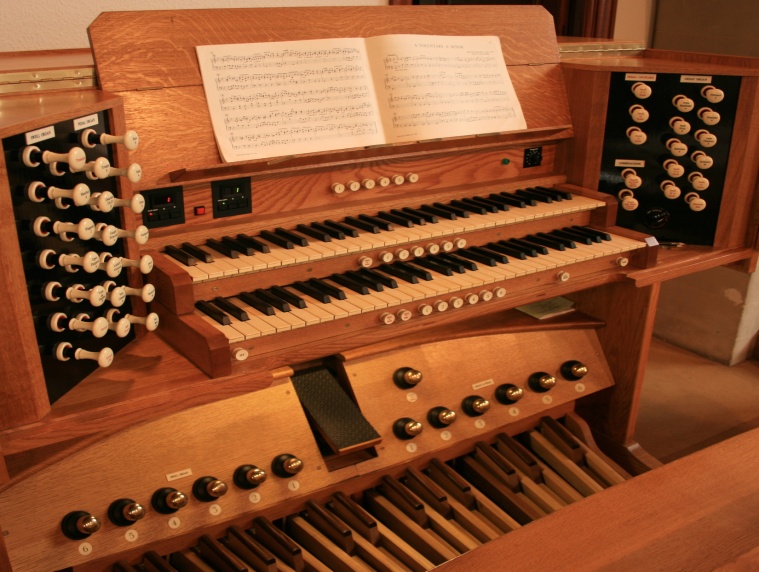 Thursday 10th November 2011at 7.30 pmJeff Williams – OrganJeanette Hancock – AltoCarol Langford - SopranoTickets £5 Tickets available on the door or from the Parish officeThe Church of theHoly AngelsLilliput Road, PoolepresentsA Charity evening of Organ  and Vocal music, some of which might even be rehearsed!In aid of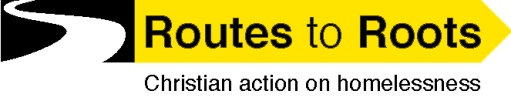 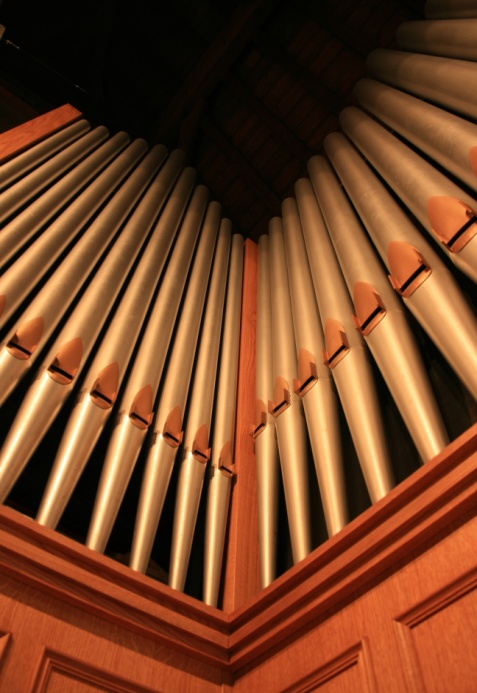 